REPORT OF PAST PERFORMANCE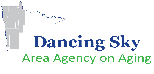 (Current Title III recipients only)·AGENCY NAME··CURRENT PROJECT YEAR·*Add an additional Page for more than two services.2019 Projected OutcomeProgram Outputs(Activities, service units, number of participants & timelines)Outcome Results as of 6.30.2019PRIMARY SERVICE (List)(Service 1) *(Service 1) *(Service 2) *(Service 2) *3.  NUMBER OF UNDUPLICATED PERSONS SERVEDPROJECTED for 2019ACTUAL AS OF06.30.2019PROJECTED for 2019ACTUAL AS OF06.30.2019     A.  NUMBER SERVED BY COUNTY (List)           1.             2.             3.             4.             5.             6.             7.             8.             9.           10. (Attach another sheet for additional counties.)4.  NUMBER OF LOW-INCOME PERSONS5.  NUMBER OF MINORITY PERSONS6.  NUMBER OF SERVICE UNITS PROVIDED     (List unit measure for each service)(Measure-example “1 hour”)(Measure-example “1 hour”)(Measure)(Measure)PROJECTED for 2019ACTUAL AS OF06.30.2019PROJECTED for 2019ACTUAL AS OF06.30.2019Total Units Provided7.  TOTAL UNIT COST